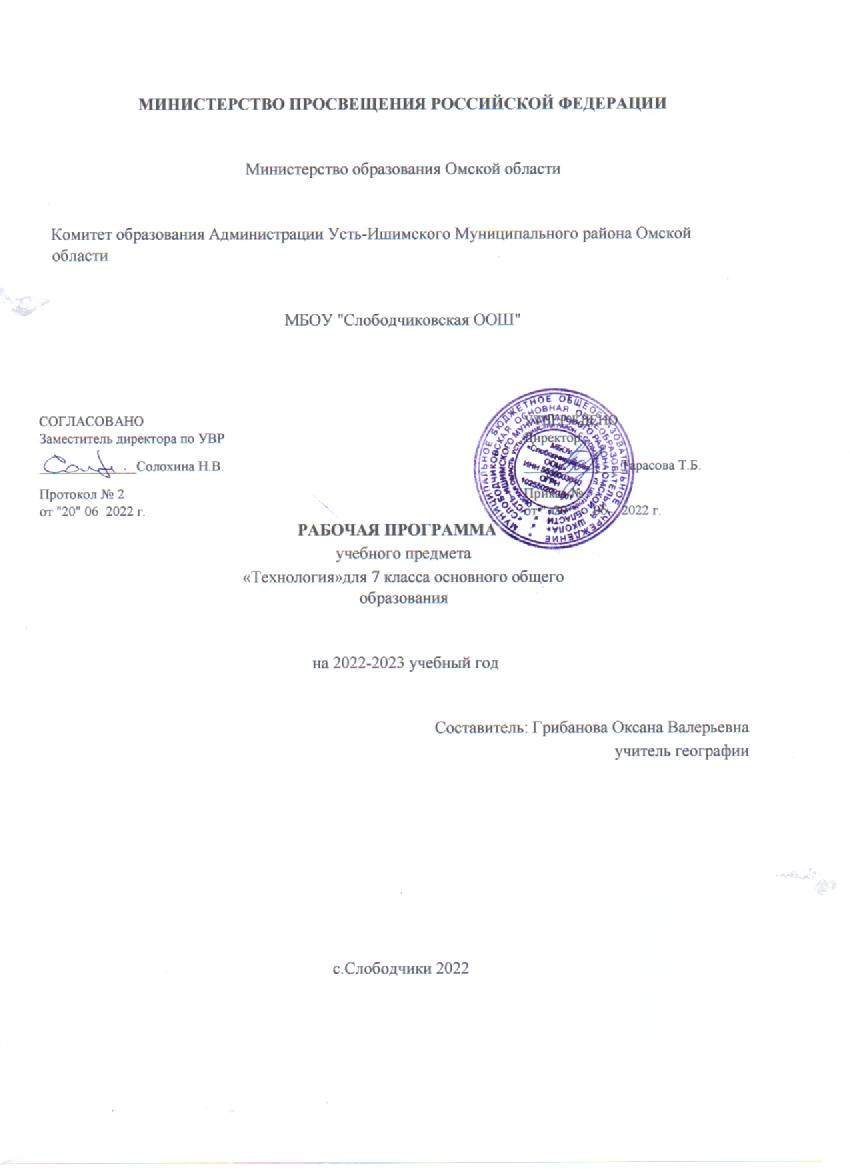 СОДЕРЖАНИЕ УЧЕБНОГО ПРЕДМЕТА ИНВАРИАНТНЫЕ МОДУЛИМодуль «Производство и технология» Раздел. Технологии и искусство.Эстетическая ценность результатов труда. Промышленная эстетика. Примеры промышленных изделий с высокими эстетическими свойствами. Понятие дизайна.Эстетика в быту. Эстетика и экология жилища.Народные ремёсла. Народные ремёсла и промыслы России.Раздел. Технологии и мир. Современная техносфера.Материя, энергия, информация — основные составляющие современной научной картины мира и объекты преобразовательной деятельности. Создание технологий как основная задача современной науки. История развития технологий.Понятие высокотехнологичных отраслей. «Высокие технологии» двойного назначения.Рециклинг-технологии. Разработка и внедрение технологий многократного использования материалов, создание новых материалов из промышленных отходов, а также технологий безотходного производства.Ресурсы, технологии и общество. Глобальные технологические проекты.Современная техносфера. Проблема взаимодействия природы и техносферы.Современный транспорт и перспективы его развития.Модуль «Технология обработки материалов и пищевых продуктов»Раздел. Моделирование как основа познания и практической деятельности.Понятие модели. Свойства и параметры моделей. Общая схема построения модели. Адекватность модели моделируемому объекту и целям моделирования. Применение модели.Модели человеческой деятельности. Алгоритмы и технологии как модели.Раздел. Машины и их модели.Как устроены машины.Конструирование машин. Действия при сборке модели машины при помощи деталей конструктора.Простейшие механизмы как базовые элементы многообразия механизмов.Физические законы, реализованные в простейших механизмах.Модели механизмов и эксперименты с этими механизмами.ПЛАНИРУЕМЫЕ ОБРАЗОВАТЕЛЬНЫЕ РЕЗУЛЬТАТЫЛИЧНОСТНЫЕ РЕЗУЛЬТАТЫПатриотическое воспитание:проявление интереса к истории и современному состоянию российской науки и технологии; ценностное отношение к достижениям российских инженеров и учёных.Гражданское и духовно-нравственное воспитание:готовность к активному участию в обсуждении общественно значимых и этических проблем,связанных с современными технологиями, в особенности технологиями четвёртой промышленной революции; осознание важности морально-этических принципов в деятельности, связанной с реализациейтехнологий; освоение социальных норм и правил поведения, роли и формы социальной жизни в группах исообществах, включая взрослые и социальные сообщества.Эстетическое воспитание:восприятие эстетических качеств предметов труда; умение создавать эстетически значимые изделия из различных материалов.Ценности научного познания и практической деятельности:осознание ценности науки как фундамента технологий; развитие интереса к исследовательской деятельности, реализации на практике достижений науки.Формирование культуры здоровья и эмоционального благополучия: осознание ценности безопасного образа жизни в современном технологическом мире, важностиправил безопасной работы с инструментами; умение распознавать информационные угрозы и осуществ​лять защиту личности от этих угроз.Трудовое воспитание: активное участие в решении возникающих практических задач из различных областей; умение ориентироваться в мире современных профессий.Экологическое воспитание: воспитание бережного отношения к окружающей среде, понимание необходимости соблюдениябаланса между природой и техносферой; осознание пределов преобразовательной деятельности человека.МЕТАПРЕДМЕТНЫЕ РЕЗУЛЬТАТЫОвладение универсальными познавательными действиями Базовые логические действия: выявлять и характеризовать существенные признаки природных и рукотворных объектов; устанавливать существенный признак классификации, основание для обобщения и сравнения; выявлять закономерности и противоречия в рассматриваемых фактах, данных и наблюдениях,относящихся к внешнему миру;выявлять причинно-следственные связи при изучении природных явлений и процессов, а такжепроцессов, происходящих в техносфере; самостоятельно выбирать способ решения поставленной задачи, используя для этого необходимыематериалы, инструменты и технологии. Базовые исследовательские действия: использовать вопросы как исследовательский инструмент познания; формировать запросы к информационной системе с целью получения необходимой информации; оценивать полноту, достоверность и актуальность полученной информации; опытным путём изучать свойства различных материалов; овладевать навыками измерения величин с помощью измерительных инструментов, оцениватьпогрешность измерения, уметь осуществлять арифметические действия с приближёнными величинами;строить и оценивать модели объектов, явлений и процессов; уметь создавать, применять и преобразовывать знаки и символы, модели и схемы для решенияучебных и познавательных задач; уметь оценивать правильность выполнения учебной задачи, собственные возможности её решения; прогнозировать поведение технической системы, в том числе с учётом синергетических эффектов.Работа с информацией: выбирать форму представления информации в зависимости от поставленной задачи; понимать различие между данными, информацией и знаниями; владеть начальными навыками работы с «большими данными»; владеть технологией трансформации данных в информацию, информации в знания.Овладение универсальными учебными регулятивными действиями Самоорганизация: уметь самостоятельно планировать пути достижения целей, в том числе альтернативные, осознанновыбирать наиболее эффективные способы решения учебных и познавательных задач;уметь соотносить свои действия с планируемыми результатами, осуществлять контроль своейдеятельности в процессе достижения результата, определять способы действий в рамках предложенных условий и требований, корректировать свои действия в соответствии с изменяющейся ситуацией; делать выбор и брать ответственность за решение.Самоконтроль (рефлексия): давать адекватную оценку ситуации и предлагать план её изменения; объяснять причины достижения (недостижения) результатов преобразовательной деятельности; вносить необходимые коррективы в деятельность по решению задачи или по осуществлениюпроекта; оценивать соответствие результата цели и условиям и при необходимости корректировать цель ипроцесс её достижения. Принятие себя и других:признавать своё право на ошибку при решении задач или при реализации проекта, такое же праводругого на подобные ошибки.Овладение универсальными коммуникативными действиями.Общение:в ходе обсуждения учебного материала, планирования и осуществления учебного проекта; в рамках публичного представления результатов проектной деятельности; в ходе совместного решения задачи с использованием облачных сервисов; в ходе общения с представителями других культур, в частности в социальных сетях.Совместная деятельность:понимать и использовать преимущества командной работы при реализации учебного проекта; понимать необходимость выработки знаково-символических средств как необходимого условияуспешной проектной деятельности;уметь адекватно интерпретировать высказывания собеседника — участника совместной деятельности;владеть навыками отстаивания своей точки зрения, используя при этом законы логики; уметь распознавать некорректную аргументацию.ПРЕДМЕТНЫЕ РЕЗУЛЬТАТЫМодуль «Производство и технология»перечислять и характеризовать виды современных технологий; применять технологии для решения возникающих задач; овладеть методами учебной, исследовательской и проектной деятельности, решения творческихзадач, проектирования, моделирования, конструирования и эстетического оформления изделий;приводить примеры не только функциональных, но и эстетичных промышленных изделий; овладеть информационно-когнитивными технологиями преобразования данных в информацию иинформации в знание;перечислять инструменты и оборудование, используемое при обработке различных материалов (древесины, металлов и сплавов, полимеров, текстиля, сельскохозяйственной продукции, продуктов питания);оценивать области применения технологий, понимать их возможности и ограничения; оценивать условия применимости технологии с позиций экологической защищённости; получить возможность научиться модернизировать и создавать технологии обработки известныхматериалов;анализировать значимые для конкретного человека потребности; перечислять и характеризовать продукты питания; перечислять виды и названия народных промыслов и ремёсел; анализировать использование нанотехнологий в различных областях; выявлять экологические проблемы; применять генеалогический метод; анализировать роль прививок; анализировать работу биодатчиков; анализировать микробиологические технологии, методы генной инженерии.Модуль «Технология обработки материалов и пищевых продуктов»освоить основные этапы создания проектов от идеи до презентации и использования полученныхрезультатов;научиться использовать программные сервисы для поддержки проектной деятельности; проводить необходимые опыты по исследованию свойств материалов; выбирать инструменты и оборудование, необходимые для изготовления выбранного изделия поданной технологии;применять технологии механической обработки конструкционных материалов; осуществлять доступными средствами контроль качества изготавливаемого изделия, находить иустранять допущенные дефекты;классифицировать виды и назначение методов получения и преобразования конструкционных итекстильных материалов;получить возможность научиться конструировать модели различных объектов и использовать их впрактической деятельности;конструировать модели машин и механизмов; изготавливать изделие из конструкционных или поделочных материалов; готовить кулинарные блюда в соответствии с известными технологиями; выполнять декоративно-прикладную обработку материалов;выполнять художественное оформление изделий; создавать художественный образ и воплощать его в продукте; строить чертежи швейных изделий; выбирать материалы, инструменты и оборудование для выполнения швейных работ; применять основные приёмы и навыки решения изобретательских задач; получить возможность научиться применять принципы ТРИЗ для решения технических задач; презентовать изделие (продукт); называть и характеризовать современные и перспективные технологии производства и обработкиматериалов;получить возможность узнать о современных цифровых технологиях, их возможностях иограничениях;выявлять потребности современной техники в умных материалах; оперировать понятиями «композиты», «нанокомпозиты», приводить примеры использованиянанокомпозитов в технологиях, анализировать механические свойства композитов;различать аллотропные соединения углерода, приводить примеры использования аллотропныхсоединений углерода;характеризовать мир профессий, связанных с изучаемыми технологиями, их востребованность нарынке труда;осуществлять изготовление субъективно нового продукта, опираясь на общую технологическуюсхему; оценивать пределы применимости данной технологии, в том числе с экономических и экологических позиций.ТЕМАТИЧЕСКОЕ ПЛАНИРОВАНИЕ №п/пНаименование разделов и тем программыКоличество часовКоличество часовДата изученияВиды деятельностиВиды, формы контроляЭлектронные(цифровые)№п/пНаименование разделов и тем программыДата изученияВиды деятельностиВиды, формы контроляЭлектронные(цифровые)всегоконтрольные работыпрактические работыобразовательные ресурсыМодуль 1. Производство и технологияМодуль 1. Производство и технологияМодуль 1. Производство и технологияМодуль 1. Производство и технология1.1.Технологии и мир27классифицировать виды транспорта по различным основаниям; сравнивать технологии материального производства и информационные технологии; называть основные сферы применения традиционных технологий;Устный опрос;Тестирование; Самооценка с использованием «Оценочного листа»;РЭШ, Я класс.1.2.Технологии и искусство. Народные ремесла7приводить примеры эстетически значимых результатов труда; называть известные народные промыслы России; изготовить изделие в стиле выбранного народного ремесла;Устный опрос; Тестирование; Самооценка с использованием «Оценочного листа»;РЭШ, Я класс.Итого по модулюИтого по модулю34Модуль 2. Технологии обработки материалов и пищевых продуктовМодуль 2. Технологии обработки материалов и пищевых продуктовМодуль 2. Технологии обработки материалов и пищевых продуктовМодуль 2. Технологии обработки материалов и пищевых продуктов2.1.Моделирование как основа познания и практической деятельности4давать определение модели; называть основные свойства моделей; называть назначение моделей; определять сходство и различие алгоритма и технологии как моделей процесса получения конкретного результата;Устный опрос;Тестирование; Самооценка с использованием «Оценочного листа»;РЭШ, Я класс.2.2.Машины и их модели12называть основные этапы традиционной технологической цепочки; определять основные виды соединения деталей; осуществлять действия по сборке моделей из деталей робототехнического конструктора;Устный опрос;Тестирование;РЭШ, Я класс.2.3.Простейшие механизмы: модели и физические эксперименты с этими механизмами12называть основные виды простейших механизмов; называть законы механики, которые реализуются в простейших механизмах; проводить физические эксперименты с использованием простейших механизмов; осуществлять демонстрацию физических законов, лежащих в основе простейших механизмов;Устный опрос; Самооценка с использованием «Оценочного листа»;РЭШ, Я класс.2.4.Как устроены машины6выделять в данной машине, инструменте, приспособлении простейшие механизмы; объяснять назначение простейших механизмов в данной машине; выделять основные компоненты машины: двигатели, передаточные механизмы, исполнительные механизмы, приборы управления; использовать изобразительные средства для представления данной машины в виде совокупности простейших механизмов;Устный опрос;РЭШ, Я класс.Итого по модулюИтого по модулю34ОБЩЕЕ КОЛИЧЕСТВО ЧАСОВ ПОПРОГРАММЕ6800